Review Project                                 Due May 9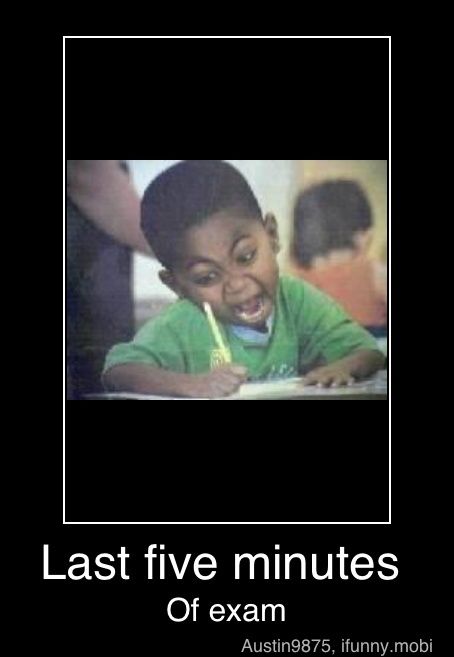 This project will be your biggest grade for the fourth nine weeks. You must accumulate 100 points. You may complete up to 130 points for extra credit. This will be the only EC opportunity for 4th 9 Weeks.  This project will NOT be accepted late.Due 8:00 am, May 9Full Practice Tests – MC only– Albert, 5 Steps, AMSCO, etc- Grade your answers and write a ½ page reflection- 10 points eachZinn Chapters- A Kind of Revolution, The Intimately Oppressed, The Other Civil War, Robber Barons, Self-Help in Hard Times, The People’s War, The Seventies, Carter-Reagan-Bush, The Clinton PresidencyWrite a 1-page reflection that shows you read the entire chapter- 20 points each – you may do up to three of theseLong Essays (paper copy) 10 points each- you may do up to three of theseDBQ  10 points each- you may do up to three of theseLunch Sessions with Ms. Holley- 5 pointsSaturday Session- 30 pointsSAT Subject Area - 30 points- May administration onlyMovie or Chapter Review (paper copy)- 10 points each- you may do up to three of theseDecade Charts- 10 points each-These must highlight major events regarding our curriculum requirements including American and National Identity, Politics and Power, Work, Exchange, and Technology, Culture and Society, Migration and Settlement, Geography and the Environment, and America in the World.I think this might be the best use of your time. To ensure that your hard work reflects the expectations of the College Board, you may want to use pp. 28-105 of this document when making your charts.  https://secure-media.collegeboard.org/digitalServices/pdf/ap/ap-us-history-course-and-exam-description.pdf